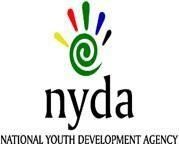                                                           THUSANO FUND APPLICATION FORM 1: PERSONAL DETAILS 1: PERSONAL DETAILS Student name and surnameStudent name and surnamePhysical  Address Postal Address Contact number Contact number Alternative contact numberAlternative contact numberEmail addressEmail address2. APPLICATION DETAILS  2. APPLICATION DETAILS  Financial need motivation Duration of the qualificationOutstanding amount:Other education-related funding requirement i.e. accommodation Additional information:  Kindly indicate any funding that you are receiving any funding from other i.e., NSFAS or any other institution.moving forward what are measures that you will put in place to ensure that your education is funded in order to complete and attain your qualification.I confirm that the following supporting documents are included: Completed and signed Thusano fund application form.  I confirm that the following supporting documents are included: Certified (Not more than (3) months) copy of Identity document I confirm that the following supporting documents are included: Confirmation letter of registration from the    institution signed and/or stamped. I confirm that the following supporting documents are included: Invoice/statement from the education institutionI ................................................................................... herby declare that the information provided in this form is correct and that I understand that Thusano Fund is an interim measure that can only be afforded to needy students once. I ................................................................................... herby declare that the information provided in this form is correct and that I understand that Thusano Fund is an interim measure that can only be afforded to needy students once. I ................................................................................... herby declare that the information provided in this form is correct and that I understand that Thusano Fund is an interim measure that can only be afforded to needy students once. Signature the applicant / Student (named above) 